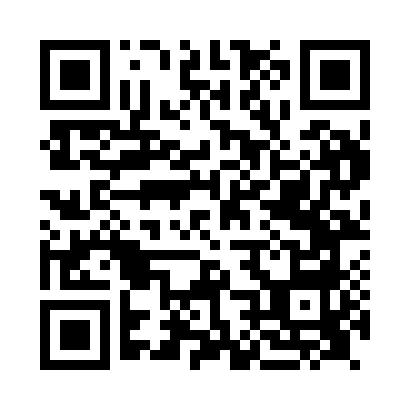 Prayer times for Blymhill, Staffordshire, UKMon 1 Jul 2024 - Wed 31 Jul 2024High Latitude Method: Angle Based RulePrayer Calculation Method: Islamic Society of North AmericaAsar Calculation Method: HanafiPrayer times provided by https://www.salahtimes.comDateDayFajrSunriseDhuhrAsrMaghribIsha1Mon3:014:501:136:529:3611:252Tue3:024:511:136:529:3611:243Wed3:024:511:146:529:3511:244Thu3:034:521:146:529:3511:245Fri3:034:531:146:519:3411:246Sat3:044:541:146:519:3411:247Sun3:044:551:146:519:3311:238Mon3:054:561:146:519:3211:239Tue3:064:571:146:509:3111:2310Wed3:064:581:156:509:3111:2211Thu3:074:591:156:509:3011:2212Fri3:075:001:156:499:2911:2213Sat3:085:021:156:499:2811:2114Sun3:095:031:156:489:2711:2115Mon3:095:041:156:489:2611:2016Tue3:105:051:156:479:2511:2017Wed3:115:071:156:469:2311:1918Thu3:125:081:156:469:2211:1919Fri3:125:091:166:459:2111:1820Sat3:135:111:166:449:2011:1721Sun3:145:121:166:449:1811:1722Mon3:145:141:166:439:1711:1623Tue3:155:151:166:429:1611:1524Wed3:165:161:166:419:1411:1525Thu3:175:181:166:419:1311:1426Fri3:175:191:166:409:1111:1327Sat3:185:211:166:399:1011:1228Sun3:195:231:166:389:0811:1229Mon3:205:241:166:379:0611:1130Tue3:205:261:166:369:0511:1031Wed3:215:271:166:359:0311:09